ПОЗИВ ЗА ПОДНОШЕЊЕ ПОНУДА У МЕЂУНАРОДНОМ ОТВОРЕНОМ ПОСТУПКУ ЗА ЈАВНУ НАБАВКУ КОНСУЛТАНТСКИХ УСЛУГАИЗРАДА СТУДИЈЕ ИЗВОДЉИВОСТИ ЗА ИЗГРАДЊУ НОВЕ УНИВЕРЗИТЕТСКЕ ДЕЧЈЕ КЛИНИКЕ У БЕОГРАДУ,  БР. ИОП/16-2018/УЦХРепублика Србија је закључила Споразум о бесповратној финансијској помоћи између Републике Србије и Развојне банке Света Европе SIGA: SIGA-3-TA-SRB BSE: FIP 17954 за финансирање пројекта „Универзитетска дечја клиника у Београду“ и намерава да део средстава обезбеђених овим споразумом искористи за плаћања по уговору за који се расписује овај позив за подношење понуда.На основу члана 7. став 1. тачка 2) а) Закона о јавним набавкама („Сл. гласник РС бр. 124/2012, 14/2015 и 68/2015“), Смерница за набавку добара, радова и услуга Развојне банке Света Европе (Септембар 2011), а у складу са Споразумом о бесповратној финансијској помоћи између Републике Србије и Развојне банке Света Европе SIGA: SIGA-3-TA-SRB BSE: FIP 17954 закљученим дана 31. јануара 2018. године у Београду, Канцеларија за управљање јавним улагањима, као Наручилац, покреће међународни отворени поступак јавне набавке чији је предмет набавка следећих консултантских услуга: Израда студије изводљивости за изградњу нове Универзитетске дечје клинике у Београду, број набавке ИОП/16-2018/УЦХ (IOP/16-2018/UCH) и позива сва заинтересована лица која испуњавају обавезне услове за учествовање у тендерској процедури да поднесу понуде.Услови за учешће и остали елементи набавке детаљно су одређени конкурсном документацијом (Одељак 7 Тендерске документације).Право да учествују у овом међународном отвореном поступку јавне набавке имају сва заинтересована лица која испуњавају обавезне услове за учествовање у тендерској процедури.Процењена вредност набавке је 250.000 ЕУР без ПДВ.Уговор о набавци ће бити закључен са најповољнијим понуђачем у међунардном отвореном поступку, у складу са условима одређеним конкурсном документацијом и свим осталим документима који ће чинити саставни део уговора.Очекивани датум почетка уговора је септембар 2018. године.Ознака из општег речника набавке:  79314000	Израда студије изводљивостиКритеријум за оцену и избор најповољније понуде је Избор на основу квалитета и у формату Поједностављене Техничке Понуде (ПТП), што је детаљно описано конкурсном документацијом, у складу са одредбама Смерница за набавку добара, радова и услуга Развојне банке Света Европе (Септембар 2011) које се могу наћи на интернет страници https://coebank.org/documents/107/Procurement_Guidelines_LJhjgEt.pdfКонкурсна документација укључује следећа документа:Одељак 1 – Позив за подношење понудеОдељак 2 – Упутство консултантима са ПодацимаОдељак 3 – Техничка понуда (ПТП) – Стандардни обрасциОдељак 4 – Финансијска понудаОдељак 5 – Земље које испуњавају условеОдељак 6 – Превара и корупцијаОдељак 7 – Обим услугаОдељак 8 – Стандардна форма уговора (Lump-Sum)Додатне информације о набавци, могу се добити од Канцеларије за управљање јавним улагањима, Београд, путем електронске поште на адресу: procurement.rd@pim.gov.rs.Понуђачи су дужни да доставе доказе о испуњавању услова за учешће, на начин на који је то прописано Конкурсном документацијом.Услови које сваки понуђач треба да испуни, као и начин на који се доказује испуњеност услова одређени су Конкурсном документацијом.Конкурсна документација ће бити доступна за преузимање сваком заинтересованом лицу, на енглеском језику, путем интернет странице наручиоца: http://www.obnova.gov.rs/english/public-procurement Финансијско обезбеђење понуде је обавезно за све понуђаче и мора бити у форми гаранције банке, безусловне, неопозиве и наплативе на први позив, у износу и валути од 10.000 евра. За домаће понуђаче: наплативо у динарима по средњем курсу НБС на дан наплате гаранције. Крајњи рок за подношење понуда је 16. јул 2018. године до 11 часова пре подне.Понуде морају бити достављене у затвореним ковертама са назнаком: „ИОП/16-2018/УЦХ (IOP/16-2018/UCH) - Набавка услуга израда студије изводљивости за изградњу нове Универзитетске дечје клинике у Београду”, на адресу: Канцеларија за управљање јавним улагањима, улица Немањина бр.22-26, Београд, писарница Управе за заједничке послове републичких органа.Понуде које стигну после рока наведеног у претходном ставу сматраће се неблаговременим. Неблаговремене понуде се неће отварати и по окончању поступка отварања ће бити враћене понуђачу, са назнаком да је понуда поднета неблаговремено.Понуде треба да садрже следеће:Прва унутрашња коверта са техничком понудом,Друга унутрашња коверта са финансијском понудомна начин на који је то прописано Конкурсном документацијом.
Техничке понуде се отварају прве и оцењују.  Отварање техничког дела понуда ће се обавити истога дана, 16. јула 2018. године у 13:00 часова на адреси: ул. Крунска 58, Београд у присуству представника оних понуђача који се одлуче да присуствују отварању понуда, уз достављено пуномоћје за учешће у поступку отварања понуда. Отварање понуда је јавно и дозвољено је присуство свим заинтересованим лицима. Искључиво овлашћени представници понуђача имају право на активно учешће у процесу отварања понуда.У случају додатних услуга (у виду понављања сличних услуга поверених првобитном уговарачу), Наручилац најављује могућност примене преговарачког поступка за додатне услуге неопходне за реализацију пројекта, као и за припадајуће процењене трошкове.Консултант коме буде додељен уговор неће моћи да учествује, ни у ком облику, у поступку за избор извођача радова за пројектовање, изградњу и одржавање нове зграде Универзитетске дечје клинике у Београду.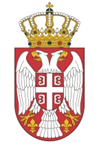 ВЛАДА  РЕПУБЛИКE СРБИЈEKанцеларија за управљање јавним улагањимакао наручилацобјављује